••scHOLASTIC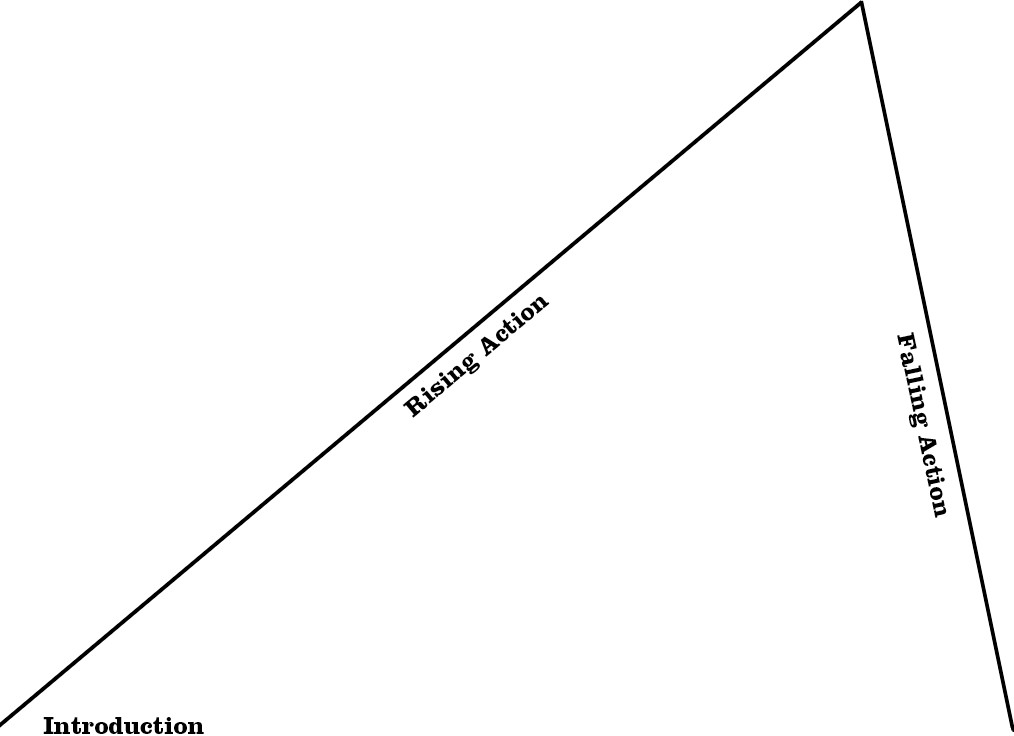 Plot DiagramClimaxResolutionhttp://teacher.scholastic.com